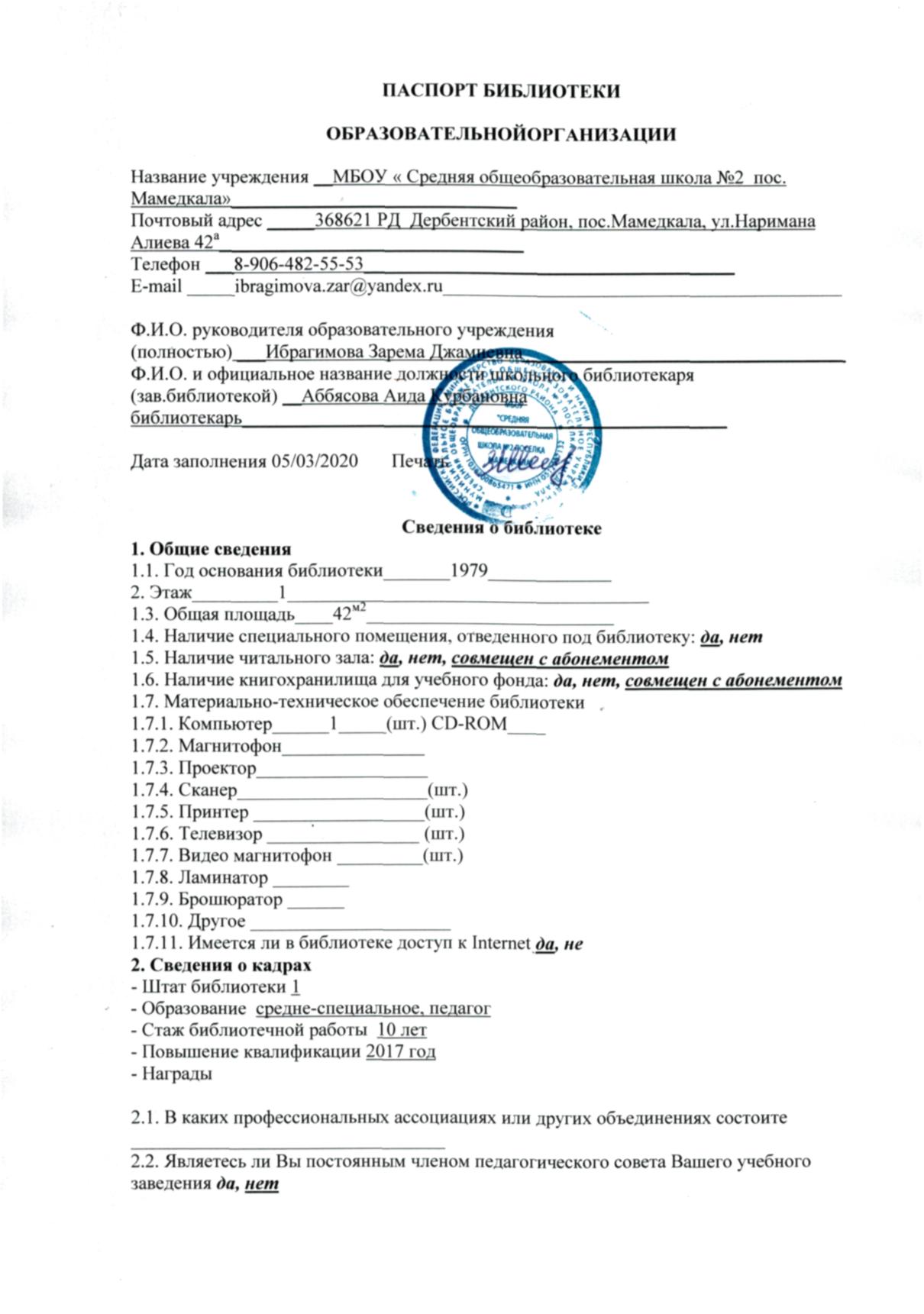 2.3. Ведете ли Вы на базе школьной библиотеки какие-либо факультативы, кружки да, нет2.3.1. Если «да» то укажите, какие именно, для каких классов	4 класс. «Удивительныймир слов», 5 класс «Мастерская выразительного чтения»	График работы Понедельник 8:00 - 16:00Вторник 8:00-16:00Среда 8:30-15:30Четверг 8:30-15:30 Пятница 8:30-15:30 Суббота 8:30-14:00 Каникулярный период 9:00-12:00Сведения о фонде4.1.	Основной фонд библиотеки (экз.)	12703	Естественные науки (экз., %)	32,8 %	Прикладные науки (экз., %)	8,5 %	Общественные и гуманитарные науки, литература универсального содержания (экз., %)	32 %	Художественная литература (экз., %)	26,7%Расстановка библиотечного фонда в соответствии с библиотечно- библиографической классификацией: да, нет, частичноУчебный фонд библиотеки (экз.)	8639	Количество названий выписываемых периодических изданий	6	4.4.1.	Для педагогических работников	4_»Учитель Дагестана». «Учительская»,«Дербент», «Дагестанская правда»_Для учащихся	2	«Орленок Дагестана». «Почемучка»	Библиотековедческих	4.5.	В фонде библиотеки имеется	документов на электронныхносителях (СD-RОМ. аудио-, видеоматериалы)Справочно-библиографическая работа Формирование информационной культуры учащихся Информационные стенды, рекомендательные списки.Массовая работа. Виды массовых мероприятий, применяемых Вами в библиотечной деятельности (кол-во)и перечень.Викторины. Классные часы. Презентации книг. Книжные выставки. Информационные стенды.7.	Наиболее значимые достижения библиотеки за последний год.